ՀԱՊՀ Վանաձորի մասնաճյուղԱմբիոն՝ Հումանիտար առարկաների, ընդհանուր տնտեսագիտության և մարմնակրթությանԱռարկա՝ Տնտեսագիտության Ամփոփիչ քննական հարցաշարՏնտեսական ցիկլեր, փուլերը, պատճառները, ձևերը:Տնտեսական ցիկլերի ազդեցությունը երկարաժամկետ և կարճաժամկետ օգտագործման ապրնքների արտադրության վրա:Ամբողջական մոդելի անհրաժեշտությունըԱմբողջական պահանջարկի կորը և դրա ոչ գնային գործոններըԱմբողջական առաջարկի  կորը և դրա ոչ գնային գործոններըԱրտադրության հավասաչակշռված ծավալ և գների հավասարակշռված մակարդակն ամբողջական առաջարկի կորի տարբեր հատվածներումԱրգելանվի էֆոկտըԶբաղվածության դասական տեսությունըՍեյի օրենքըԶբաղվածության քեյնսյան տեսությունըՍպառում և խնայողությունՍպառման և խնայողության միջին և սահմանային հակվածությունըՍպառման և խնայողության վրա ազդող գործոններըԻնվեստիցիաներ, մակարդակը, կորը և դրանց վրա ազդող գործոններըՄուլտիպլիկատորի էֆեկտՏնտեսության պետական կարգավորումԴիսկրիցիոն գանձարանային քաղաքականությունՈչ դիսկրիցիոն գանձարանային քաղաքականությունԳանձարանային քաղաքականության դժվարություններն ու հակասություններըՓողի էությունը, ֆունկցիաները և տեսակներըՓողի առաջարկը և պահանջարկըՓողի քանակային տեսությունըԲանկերը և դրանց գործառույթներըԲանկային համակարգի վարկային պոտենցիալը և դրամական մուլտիպլիկատորըԴրամավարկային քաղաքականությանհիմնական լծակներըՊետական բյուջե. կառուցվածքը և կարգավորումըՊետական բյուջե. ընդհանուր բնութագիրըԲյուջեի ծախսային մասի աղբյուրներըԲյուջեի ծախսային մասի ուղղություններըՊետական կպարտքը և նրա տնտեսական հետևանքներըՀարկերը և դրանց տեսակներըՀարկավորման սկզբունքներըԼաֆֆերի կորը Տնտեսական աճի չափումերը և նշանակությունըՏնտեսական աճի հիմնական գործոններըՏնտեսական աճի դեմ և կողմ փաստարկներըՏնտեսական աճի պետական կարգավորումը:Միջազգային առևտրի պետական կարգավորիչները:Վճարային հաշվեկշիռ:Արժութային հիմնախնդիրներ:Կազմեց՝  Լ. ԱղաբաբյանԱռարկա՝ Միկրոտնտեսագիտության Ամփոփիչ քննական հարցաշարՄիկրոէկոնոմիկայի ուսումնասիրության առարկան, մեթոդըՇուկայի էությունը, տեսակները, գործառույթներըՇուկայական հարաբերությունների սուբյեկտները. տնային տնտեսություններ և ձեռնարկություններՏնային տնտեսություններ. եկամուտների բաշխման ձևերըՁեռնարկությունների կազմակերպաիրավական ձևերըՇուկայական հարաբերությունների օբյեկտները. փող և ապրանքներՍպառողի վարքի և պահանջարկի մեկնաբանությունը կարդինալիստական հիմնադրույթի տեսանկյունիցՍպառողի վարքի և պահանջարկի մեկնաբանությունն օրդինալիստական հիմնադրույթի տեսանկյունիցՕգտակարության ֆունկցիա և անտարբերության կորեր:Բյուջետային սահմանափակում և սպառողի օպտիմալ ընտրությունՓոխարինման և եկամտի էֆեկտներԱնհատական պահանջարկԱրտադրական ծախքեր. դասակարգումը, հատկությունները, գրաֆիկական ներկայացումըԱրտադրության տեսություն. արտադրական ֆունկցիա, արտադրության տեխնիկական արդյունավետությունԱրտադրության տեսություն. ծախսերի ֆունկցիա, արտադրության տնտեսական արդյունավետություն Արտադրության տեսություն. արտադրության օպտիմալության հայտանիշները:Շահույթի մաքսիմալացումը արտադրության տեսությունումԾախսերի մինիմալացումը արտադրության տեսությունումԱնհատական առաջարկՇուկայական հավասարակշռության ստատիկ մոդելՇուկայական հավասարակշռությունը կարճաժամկետում և երկարաժամկետումՍարդոստայնանման մոդելԱռաձգականության հասկացությունը, տեսակները:Պահանջարկի առաձգականություն. տեսակները, գործոններըՊահանջարկի գնային առաձգականություն, կապը արտադրողի հասույթի հետԱռաջարկի առաձգականություն. ժամանակային գործոնի դիտարկում:Առաձգականությունը և հարկային բեռի բաշխումըՍպառողի վարքի տեսություն և արտադրության տեսություն. համեմատական վերլուծությունԿատարյալ մրցակցության պայմաններում հավասարակշիռ գնի և ծավալի որոշումը կարճաժամկետում. համախառն եկամտի և համախառն ծախսերի համադրումԿատարյալ մրցակցության պայմաններում հավասարակշիռ գնի և ծավալի որոշումը կարճաժամկետում. սահմանային եկամտի և սահմանային ծախսերի համադրումԿատարյալ մրցակցության պայմաններում հավասարակշիռ գնի և ծավալի որոշումը երկարաժամկետումԿատարյալ մենաշնորհային շուկայի գնագոյացման առանձնահատկու-թյուններըՄենաշնորհային մրցակցության առանձնահատկությունները. գնի և արտադրության ծավալի որոշումըՄենաշնորհային մրցակցություն. հավասարակշռությունը կարճաժամկետում և  երկարաժամկետումԽմբաշնորհային շուկաների առանձնահատկությունները. առանց գաղտնի համաձայնության խմբաշնորհի օրինակ:Խմբաշնորհային շուկաներ. գաղտնի համաձայնության վրա հիմնված խմբաշնորհՈչ կատարյալ մրցակցային շուկաներ. համեմատական վերլուծություն:Տնտեսական արդյունավետության հիմնահարցը ոչ կատարյալ մրցակցային շուկաներումԱշխատաշուկայի առանձնահատկությունները. հավասարակշռությունն աշխատաշուկայումՈչ կատարյալ մրցակցային աշխատանքային շուկա. գնագոյացումը մոնոպսոնիայի պայմաններումԳնագոյացման առանձնահատկություններն արհմիությունների մասնակցու-թյամբ աշխատաշուկայումՀողի շուկայում առաջարկի առանձնահատկությունները. դիֆերենցիալ ռենտա:Հողային ռեսուրսների շուկայի առանձնահատկությունները. գնագոյացումը հողի շուկայումԿապիտալի շուկայի առանձնահատկությունները, սեգմենտները, հավասարակշռւթյունըԻրական և անվանական տոկոսադրույք: Ներդրումային որոշումների կայացում և դիսկոնտավորումԿազմեց՝    Ա. ԱսլանյանԱմբիոնի վարմիչ՝ Լ. Աղաբաբյան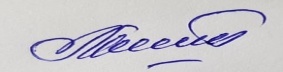 